Date: 9 December 2019Dear Parents/Carers,As we come to the end of another term, I would like to thank you for your continued support as we strive for excellence in all aspects of school life. The relationship between school and parents/carers is of paramount importance as together we seek to ensure the highest academic outcomes and quality of care for our young people.End of term events:We have our annual Christmas celebration evening on Tuesday 10 December in our main hall at 6.00pm and warmly welcome you all to attend this event.  Refreshments and mince pies will be available.On Wednesday 18 December our catering team are providing a Christmas Dinner option for our students to purchase. Also on Wednesday 18 December students are invited to wear festive accessories or a Christmas jumper to celebrate the season. Please be aware that school policy regarding make-up, jewellery, false/painted nails, haircuts/styles and all other aspects of our expectations regarding uniform remains in place and I ask for your continued and full support in ensuring our students meet those expectations. Our school uniform policy is available on our school website.On Friday 20 December we will have our spiritual drop down day where students will take part in a liturgy, awards assemblies and festive activities. Students will also be given advice regarding ‘Kooth’. Kooth is an online counselling and emotional well-being platform for children and young people, accessible through mobile, tablet and desktop and free at the point of use. Kooth is funded by South Tyneside Local Authority. For further information please visit: https://www.kooth.com/Please note that the school term ends on Friday 20 December 2019, and that students will be dismissed to make their own way home at 12.30pm. The scholars’ bus service will be available at 12.30pm but please be aware that two services will be at slightly later times: 821 bus available from 12.45pm and the 819 bus available from 12.50pm. The new term begins on Monday 6 January 2020.Finally, on behalf of all staff and Governors, I would like to take this opportunity to wish you and your families a joyous and peaceful Christmas and a prosperous New Year.Yours faithfully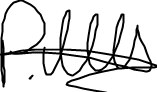 Mr P MitchellHead of School